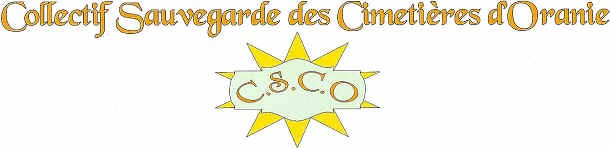  						Bonjour  cher amis et adhérents du CSCO Depuis plus de deux ans études, devis, recherche de sponsors et donateurs, travaux ont occupé la scène du Murdjadjo dans le cadre de la rénovation nécessaire et difficile de notre chère basilique de Notre Dame de Santa Cruz à ORAN.C’est fait ou plutôt cela sera terminé fin Février (nouvelle confirmée par l’Evêque Jean Paul Vesco).Quelle émotion, quelle joie ; cette joie nous souhaitons la partager sur place en union de prières avec la communauté Paroissiale et Diocésaine toujours présente en Oranie.Après de nombreux contacts nous sommes actuellement en mesure de vous affirmer qu’un voyage pèlerinage organisé par le CSCO se déroulera du 9 au 14 Mai prochains dans le but de participer à la re-consécration ou bénédiction de la chapelle rénovée qui aura lieu le Vendredi 11 Mai et qui sera une réponse à la première consécration de cette basilique en 1871 soit 147 ans plus tard.Quelle belle fête de l’ASCENSION à ORAN !!!Cette re-consécration sera le point d’orgue du Pèlerinage Diocésain qui réunira toute la Communauté d’Oranie actuelle et ancienne autour des plis du manteau de Notre Dame du Salut.Le nombre de participants est volontairement limité à 50 pèlerins car il ne s’agit pas d’un voyage type Tours Opérator mais véritablement d’un Pèlerinage et, comme l’objet du CSCO reste centré sur la rénovation de nos cimetières nous pourrons nous rendre sur les lieux d’inhumation de nos chers disparus que nous unirons dans nos prières.Tous les documents concernant ce pèlerinage sont joints en annexe.Merci de votre fidélité au CSCO et encore une fois tous nos vœux pour cette année 2018.Cordialement à tous,	Jean Jacques LION – Président  - et tous les administrateurs 